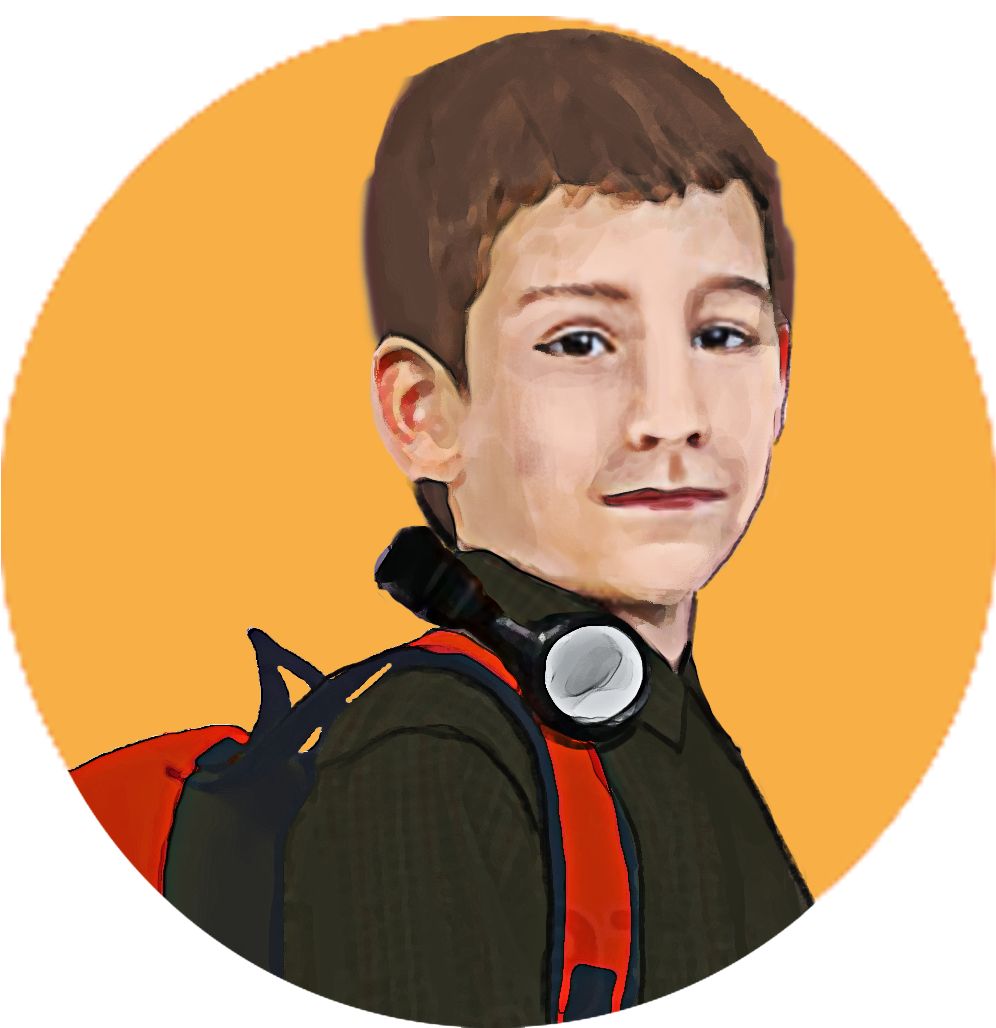 Exemple fictif comment utiliser l’annexe 1Annexe 1Où puis-je trouver ma liste d’effets scolaires ?Site Internet de l’écoleLors de l’inscriptionAu secrétariat de l’écolePar la posteQue peut contenir une liste d’effets scolaires ?Les fournitures scolaires (achat chez les détaillants)Les cahiers d’activités (achat à la librairie)Le montant pour la reprographie (somme à payer à l’école)Comment savoir ce que je dois me procurer ?Identifie à l’aide d’un surligneur les matières qui correspondent à ton horaire. Regarde le sigle du cours, car il y a plusieurs choix dans certaines matières.   Observe ta liste et va chercher ce que tu as déjà à la maison. Pense de vérifier dans tes effets scolaires de l’année précédente.Identifie le matériel qu’il te manque pour aller le chercher chez le détaillant.Même si sur ta liste d’effets scolaires cela n’est pas mentionné, pense à te procurer un outil pour te faciliter l’organisation : Mon dossier-accordéonTu peux utiliser l’Annexe 1 pour t’aider à planifier tes achats.Articles et prix estimé chacunNombre demandéJ’en récupèreBesoinDétaillant 1Magasin à 1 $Détaillant 2Circulaire de…Détaillant 3Site Internet de…Stylos (1,00 $)10374 pour 1 $---12 pour  2,20 $ Surligneur (1,00 $)De 5 couleurs différentes5141 $---5 pour 3,46 $ Ciseaux (3,00 $)1011 $(Moins bonne qualité)1,66 $2,50 $Crayon à mine (1,00 $)4 pour 1,0010 pour 3,00 $8 pour 8,75 $ Cartable 5,00 $624---3.17 $5,83 $Cadenas (7,00 $)1011,25 $(Moins bonne qualité)---5,23 $Comment économiser ?Voici quelques trucs pour trouver les meilleurs prix !Commence par recueillir tous les articles que tu as déjà à la maison.Fais la liste des articles que tu dois acheter.Estime la valeur de chaque article.Avant d’aller chez les détaillants, utilise 2 ou 3 dépliants publicitaires et regarde les prix. Tu peux aussi visiter des sites Internet pour connaître les prix en magasin (voir Annexe 1).Tu peux aussi faire certains achats en ligneObserve les différences de prix.L’article est possiblement plus cher s’il y a une marque connue ou un groupe de musique imprimé dessus ? Tu peux parfois faire des choix économiques…Tu peux acheter une plus grande quantité dont tu pourras partager le coût avec d’autres membres de ta famille ou des amis. Parfois, il y a des paquets de 10 ou 12 crayons que tu peux diviser par la suite.Dans certains magasins, les prix sont plus bas, mais la qualité est moindre. Par exemple, si tu veux une paire de ciseaux qui va t’être utile tout ton secondaire, tu peux payer un peu plus cher. Si tu achètes des feuilles lignées ou un cahier, la qualité n’est pas un facteur à considérer.ArticlesNombre demandéJ’en récupèreBesoinDétaillant 1Détaillant 2Détaillant 3Stylo Surligneur CiseauxCrayon à mineGomme à effacerMarqueur de feutreCoffre à crayonsCrayons de couleurColleRègle de 30 cmEnsemble de géométrieLiquide correcteurAiguisoir CadenasCartable (Reliure à anneaux)SéparateursDuo-tangPochetteProtège-feuilles Cahier spiraleCahier CanadaFeuilles lignéesFeuilles quadrilléesDictionnaireGrammaireCalculatriceClé USBArticlesNombre demandéJ’en récupèreBesoinDétaillant 1Détaillant 2Détaillant 3